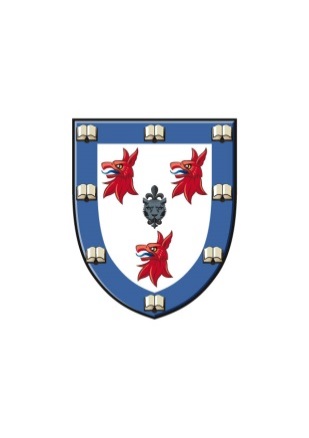 Homerton CollegePostgraduate Research Events FundReport FormPlease return to the Postgraduate Tutor, Dr Melanie Keene (mjk32@cam.ac.uk).NameEvent or expenseAmount awardedReport (max 500 words)